M1.(a)     (Type 2) diabetes / heart disease / deficiency disease / namedallow a relevant health problemignore obesity or over / under weight / anorexia1(b)     (i)      provides more (energy / sugar) than is usedidea of sugar being high in / having a lot of energy eg contains a lot of caloriesallow it is turned to fat or stored (as fat)1(ii)     fat1(c)     (i)      C1(ii)     no health problemsallow as others (may) have (possible) health problemsignore reference to sweetness1(iii)    idea of informed choiceeg in case you have health problems / allergiesallow legal requirementignore diabetes1[6]M2.          (a)     any two from:ignore eating disorderignore cancer•        arthritis accept worn joints•        diabetes accept high blood sugar•        high blood pressureignore cholesterol•        heart disease / heart condition / heart attack / blood vessel diseaseallow blood clots / strokes2(b)      (i)     or  0.25   or  25%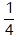 correct answer gains 2 marksif answer incorrect, evidence of 1500 ÷ 6000 gains 1 mark25 without % gains 1 mark2(ii)     majority / most / high proportion of people in trial lost mass / weightignore good results / it worked1[5]M3.(a)     (i)      641(ii)     36allow e.c.f from (i) i.e. 100 − answer given in (a)(i)1(iii)    any one from:•        only considers 16-year-oldsignore lack of evidenceallow does not refer to all ages•        only about some / 5 countriesallow does not refer to all countries.1(b)     the more exercise done the healthier a person isallow the more exercise done the higher the health ratingallow the less exercise done the lower the health rating1(c)     having a high cholesterol level1(d)     (i)      antibodies1(ii)     antibiotics1[7]M4.          (a)     (i)      addictiveallow addicting / addict / addicted / addiction or similarallow phonetic spelling
do not accept / additive / addition1(ii)     junction / gap / space between neuronesallow nerve cells / nerves for neuronesallow idea where neurones /
nerve cells / nerves meet / join1(b)     (i)      tablet with no drugaccept answers that convey this idea eg fake / dummy / sugar pillallow injection with no drugignore drugs that don’t work.1(ii)     for comparisonaccept to see if drug / it worksallow to see psychological effect or make sure, it is not all in the mindallow as a controlignore ‘to make test fair / unbiased’1(iii)     Neither doctors nor volunteers1(iv)     any two from:•        age (range)•        sex / gender (mix)•        previous smoking habits or eg number smoked (before trial) or length of time smoked•        number in the group•        other drugs being taken or general health or height / weight / BMI / lifestyle / fitnessignore factors already controlledignore reference to all smokers or all want to give up2(c)     higher percentage / number of smokers who had stopped smoking (than Drug B)answers must refer to data and be comparativeallow best results / most effectiveignore best drug unqualifiedignore references to 12 weeks / 1 year1[8]M5.          (a)    any two from:•        arthritisallow damaged joints•        diabetesaccept high blood sugar•        high blood pressure•        strokesallow blocked blood vessels / thrombosis•        allow breathing difficultiesignore cancerignore high cholesterol2(b)     (i)      any two from:to gain marks there must be a comparisonignore comparison at single age•        lower number of women deaths up to age of 75-80•        higher number of women deaths after 80ignore women die older or men die younger•        men’s peak higher•        men’s peak at an earlier age•        men’s death start earlier than women•        more men than women die of heart disease2(ii)     any two from:•        men smoke more (cigarettes)ignore alcohol•        more men smoke•        men under more stress•        men less active•        more men overweight / eat more / less diet conscious or different fat distributionignore reference to body size•        genetic factors•        men might have lower metabolic rateignore references to hormones•        men less likely to visit doctor even though they have symptoms2(c)     points can be in any orderlaboratory tests / tests on tissues
or
tests on animals
or
tests for toxicityignore computer simulations1tests for side effects on volunteers / healthy people / small numbers1widespread testing
or
testing for optimum dose
or
test on patients / sick people
or
test to see if it is effectiveaccept use of placebo1[9]M6.              any two from:•        arthritisignore descriptions•        diabetes•        high blood pressure•        heart / blood vessel diseaseignore cholesterol2[2]M7.(a)     any two from:•        right amount of nutrients or different / all foods•        right amount of energy•        for (individual) needs‘right amount’ only needed once for both marks to be awarded2(b)     (i)      ovaries / ovaryallow placenta1(ii)     any one from:•        inhibits follicle stimulating hormone / FSH production•        inhibits maturation of eggsignore ref to site of production of FSHallow stimulates LH production or stimulates preparation of womb lining1(iii)    any one from:•        stimulate muscle growth•        used in (oral) contraceptives1(c)     small (rate of) decrease then bigger (rate of) decrease1idea that change of rate (of decrease) at 900 (mg per day)If no other mark awarded allow 1 mark for decrease1(d)     (i)      gene(s) / nucleus / chromosome(s) / DNAallow ribosome1(ii)     reduces production of cholesterol (by liver)allow idea of switching off gene for reductase (production)allow switch off / reduce / inhibit reductase (production)allow reduces absorption of cholesterol (by intestine)allow statins (might) breakdown / destroy cholesterol1[9]